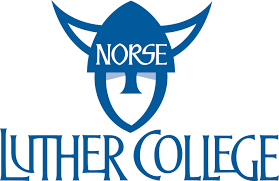 The Tolland ScholarshipThe Tolland Scholarship is awarded to students from MHHS attending Luther College their freshman year.  The award is $2,500 and does not require an additional application.